Informasjon om flytting til Kilentunet barnehage august 2018Fra høsten 2018 flytter Storenga barnehage og familiebarnehage til midlertidig lokaler (2 år) til Kilentunet barnehage, Kilenveien 25 på Oksenøya/Fornebu.Barnehagen ligger ca 5 minutter fra Lysaker stasjon, og 31 bussen stopper like ved.Barnehagen har plass til 38/39 barn og er på 3 avdelinger, så barnehagen blir i samme format som vi har i dag. Det blir 3 fulltids avdelinger.Kilentunet barnehage er rimelig godt vedlikeholdt.Storenga barnehage/familiebarnehage har uteliv som satsningsområde, og vi ser mulighetene til å opprettholde turene våre i det nye området.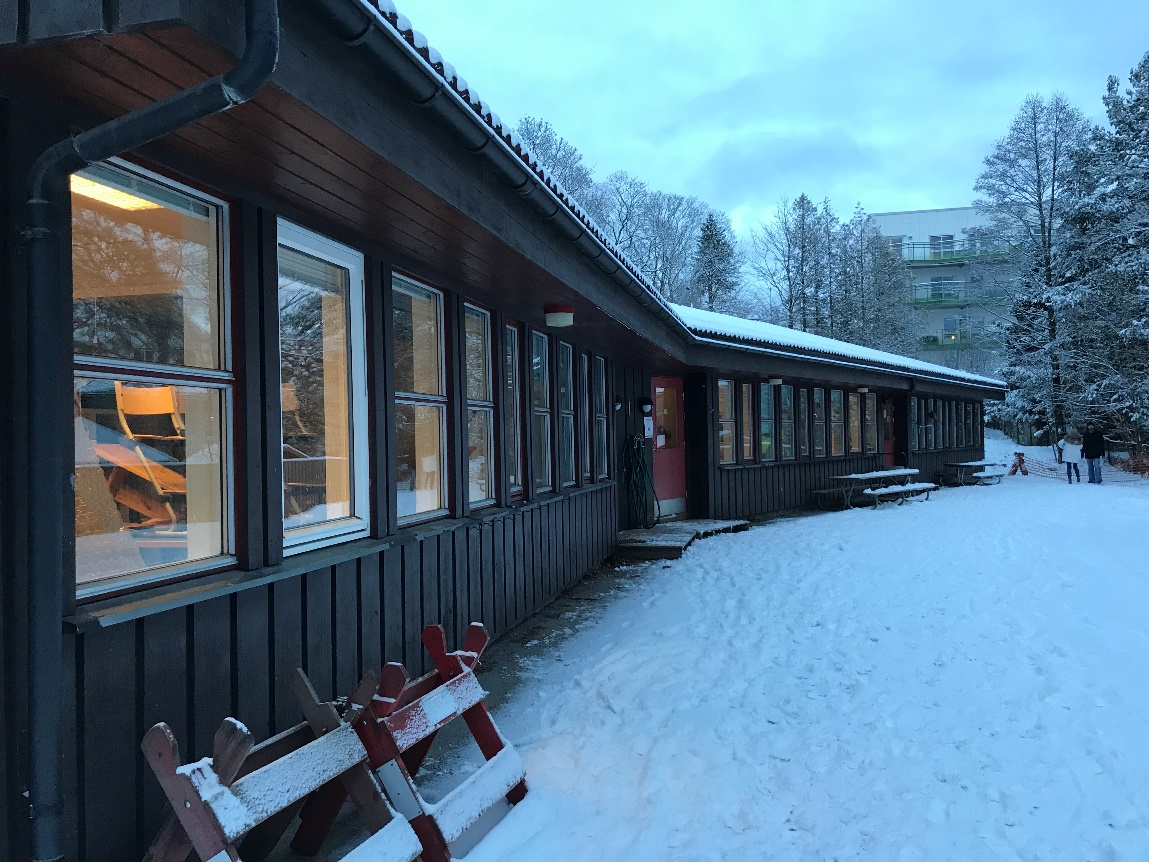 